PROGRESSIONS ANNUELLESANNEE SCOLAIRE 2023-2024DISCIPLINE EPSEXEMPLES DE PROGRESSION 2023-2024Classe de Sixième / CinquièmePROGRESSION EPS  SIXIEME / CINQUIÈME (6e/5ee) 2023-2024COMPETENCE 2Gymnastique au sol  en 6ème /5èmeExemple de progression 2023-2024Gymnastique au solCOMPETENCE 3Activités de duel  en 6ème /5èmeExemple de progression 2023-2024Lutte africaine COMPETENCE 4Sauts en 6ème /5èmeExemple de progression 2023-2024Hauteur (Rouleau ventral)Saut en LongueurTriple sautLancers en 6ème /5èmeExemple de progression 2023-2024PoidsCOMPETENCE 5Sports collectifs Exemple de progression 2023-2024Basketball  EXEMPLES DE PROGRESSION 2023-20244ème / 3ème Classe de Quatrième / Troisième COMPETENCE 1Courses  en 4ème / 3èmeExemple de progression 2023-2024Activités de longue duréeActivités de moyenne durée: résistanceCourses courtes : vitesseCOMPETENCE 2Gymnastique  en 4ème /3èmeExemple de progression 2023-2024Gymnastique au solCOMPETENCE 3Activités de duel  en 4ème /3èmeExemple de progression 2023-2024Lutte africaine COMPETENCE 4Sauts en 4ème /3èmeExemple de progression 2023-2024Hauteur (Rouleau ventral)Saut en LongueurTriple sautLancers en 4ème /3èmeExemple de progression 2023-2024PoidsCOMPETENCE 5Sports collectifs en 4ème /3èmeExemple de progression 2023-2024BasketballCLASSIFICATION PAR NIVEAU DES ELEMENTS GYMNIQUESNB : Le contenu d’un niveau est le contenu du niveau inférieur auquel sont ajoutés de nouveaux éléments gymniques RecommandationsLa programmation des activités physiques et sportives  est fonction des infrastructures sportives, du matériel (fixe et mobile)  et du personnel enseignant en EPS de l’établissement secondaire.L’élaboration de la  progression pendant l’enseignement de l’activité sportive est fonction du niveau des apprenants (de la classe).Les classes d’un même niveau peuvent mener des activités sportives différentes au sein d’une  même compétence Pour les classes de Troisième, mettre l’accent sur les activités sportives au programme des épreuves physiques du BEPC. Eventuellement programmer des séances de révision en vue de la préparation des épreuves physiques. SECOND CYCLEEXEMPLES DE PROGRESSION 2023-2024Classe de SecondeClasse de PremièreClasse de Terminale Activité de longue  durée Course d’endurance  Seconde /Première /Terminale Exemple de progression 2023-2024Recommandation : La prise de pouls est exigée pendant toute activité de longue durée           (avant et après  la course)Activités de moyenne duréeCourse de résistance Seconde /Première /TerminaleExemple de progression 2023-2024Activité de courte duréeSeconde / Première / TerminaleCourses courtes: vitesseGymnastique  en Seconde/ Première /Terminale Exemple de progressionGymnastique au solActivités de duel  en Seconde/ Première /TerminaleExemple de progressionLutte africaine Sauts en Seconde/ Première /Terminale Exemple de progression Hauteur (Rouleau ventral)Lancers en Seconde /Première /TerminaleExemple de progression Saut en LongueurLancers en Seconde /Première /TerminaleExemple de progression Triple sautLancers en Seconde /Première /TerminaleExemple de progression PoidsSports collectifs en Seconde/Première /TerminaleExemple de progression HandballMINISTERE DE L’EDUCATION NATIONALEET DE L’ALPHABETISATION-------------------DIRECTION DE LA PEDAGOGIEET DE LA FORMATION CONTINUE---------------Cité Administrative Annexe SEBROKO,Bâtiment B, 2ème ÉtageBP V 150 AbidjanREPUBLIQUE DE COTE D’IVOIREUnion - Discipline - Travail----------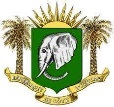 Période Nombre de semainesLeçons Activités 11sept 2023  au 31 oct 20237 1ère leçon Course de vitesse6 nov 2023  au 20 dec 202362ème leçon  Gymnastique au sol8 janv 2024 au 16 fev 202463ème  leçon Handball  19 fev 2024 au 27 mars 202454ème leçonCourse d’endurance8 avril 2024 au 10 mai 202455ème leçon Saut en longueurCOMPETENCE 1 : Courses  en 6ème / 5èmeActivités de longue duréeCOMPETENCE 1 : Courses  en 6ème / 5èmeActivités de longue duréeCOMPETENCE 1 : Courses  en 6ème / 5èmeActivités de longue duréeSemainesSéanceContenu1Observer et apprécier le niveau de la classe - une situation de course de longue durée 15 minutes 2Prendre le pouls Courir pendant 15minutes Courir en groupe- Prise du pouls et celui de son partenaire  avant et après la course  3 Courir en fractionnée de temps Courir en groupe   - Courses de 10, 15 ,20 minutes à une allure modérée 4Courir pendant 15 à 20 minutes - Courses de 15 à 20 minutes à une allure modérée 5 Observer et apprécier les acquis de sa classe - une situation de course de 15 à 20 minutes 6Faire une remediation Courses courtes: vitesseCourses courtes: vitesseCourses courtes: vitesseSemainesSéanceContenu1Observer et apprécier le  niveau de la classe une situation de course de courte durée 2Réagir à un signalCourir sur 60 mètres Réaction prompte aux signaux de départ et terminer la course3Attitude pendant la course Courir sur 60 mètresCourse rapide et droite dans l’axe et terminer la course  4Attitude à l’arrivée de la course sur 60 mètres Maintien de son allure de course à l’arrivée sur 60 mètres 5Observer et apprécier les acquis de la classe Une situation de course sur 60 mètres 6Faire une remediationSemainesSéance Contenu  1Observer et apprécier le niveau de sa classeune situation de gymnastique au sol2Executer des éléments gymniques des differentes familles  - Réalisation d’éléments gymniques simples des différentes familles (saut, rotation, équilibre)3Executer des elements gymniques isolés - Exécution d’éléments gymniques isolés4Executer des elements gymniques isolés- Exécution d’éléments gymniques isolés5Observer et apprécier les acquis de sa classe- Une situation de gymnastique au sol6Faire une remediationSemainesSéance Contenu  1Observer et apprécier le niveau de sa classeUne situation d’activité de duel de lutte africaine 2- Exécuter le salut. - Exécuter de chutes de saisies, déséquilibres, déplacements, contrôles- Exécution de chutes, de déséquilibres de déplacements et de contrôles 3- Exécuter de chutes de saisies, déséquilibres, déplacements, contrôlesExécution de techniques de projection et de contrôle 4- Observer et organiser des combats Organisation de combat5- Observer et apprécier les acquis de sa classeune situation d’activité de duel de lutte africaine 6Faire une remediationSemainesSéance Contenu 1Observer et apprécier du niveau de sa classeUne situation de saut en hauteur 2- Exécuter une course d’élan et impulsion - Exécuter un saut en rouleau ventral- Course rectiligne sur 4 à 6 foulées et prendre l’impulsion  dans la zone d’appel3- Exécuter un franchissement et réception - Exécuter un saut en rouleau ventral- Franchissement de l’élastique en rouleau ventral4- Exécuter un franchissement et réception - Saut en rouleau ventral dans sa forme globale après 4 foulées 5Observer et apprécier des acquis  de sa classeUne situation de saut en hauteur : Rouleau ventral6Faire une remediation SemainesSéance Contenu 1Observer et apprécier du niveau de sa classe - Une situation de saut en longueur2Exécuter une course d’élan et impulsion Exécuter un saut en longueur- Course rectiligne  et prendre  une impulsion horizontale   dans la zone d’appel (la planche large)3Exécuter une suspension et réception Exécuter un saut en longueur- impulsion pour une suspension équilibrée et une réception sur deux pieds  4Exécuter un saut en longueur dans sa forme globale - Saut en longueur dans sa forme globale 5Observer et apprécier les acquis  de sa classe- Une situation de saut en longueur 6 Faire une remediation SemainesSéanceContenu 1Observer et apprécier le niveau de sa classeune situation  de triple saut 2- Exécuter une course d’élan et impulsion - Exécuter un triple saut - Course rectiligne et prendre  une impulsion horizontale   dans la zone d’appel (la planche large)3- Exécuter une suspension et réception - Exécuter le triple saut- Exécution de la forme réglementaire du triple saut (droit- droit-gauche – 2pieds ou gauche- gauche- droit- 2pieds)4Exécuter le triple saut dans sa forme globale réglementaire - Réalisation  du triple saut dans sa forme globale réglementaire 5Observer et apprécier les acquis  de sa classeune situation de triple saut6Faire une remediation SemaineSéance Contenu 1Observer et apprécier le niveau de sa classe- une situation  de lancer de poids 2Tenir l’enginExécuter le lancer du poids - Tenue du poids à la base des doigts collés au cou avec le coude du bras lanceur décollé 3Exécuter un élan – projection Exécuter un lancer de poids - Lancer de profil avec pas chassé 4Lancer de profil avec pas chassé- Lancer de profil avec pas chassé 5Observer  et apprécier des acquis  de sa classe- une situation  de lancer de poids6REMEDIATION SemainesSéance Contenu  1Observer et apprécier le niveau de sa classeune situation de basketball2- Manipuler les balles (contrôles, passes, réceptions, tirs  au panier) - Exécution  de passes, réceptions et tirs au panier3- Exécuter des tactiques collectives simples en attaque.- Progression  par passes vers le camp adverse (S’organiser en appui, en appui et soutien, se démarquer)4- Organiser et observer un tournoi de basketball- Organisation de tournois de basketball(identifier le matériel, pratiquer le handball, assumer des rôles d’officiel...)5Observer et apprécier les acquis de sa classeune situation de basketball 6Faire une remediation Période Nombre de semainesLeçons Activités 11sept 2023  au 31 oct 2023 71ère leçon Course d’endurance 6 nov 2023  au 20 dec 202362ème leçon  Lancer de poids 8 janv 2024 au 16 fev 202463eme leçon Gymnastique au sol19 fev 2024 au 27 mars 202454eme leçonCourse de vitesse8 avril 2024 au 10 mai 202455eme leçon Basketball SemainesSéanceContenu 1Observer et apprécier du niveau de sa classe - une situation de course de longue durée 2- Exécuter une prise de pouls - Exécuter une course de 15 minutes - Executer une course en groupe- Prise de son pouls et celui de son partenaire  avant et après la course  3 - Exécuter une course en fractionnés de temps - Course en fractionnés de 15, 20 25, 30 minutes  4- Produire  une course de 25 à 30 minutes - Course de 25 à 30 minutes 5 Observer et apprécier les acquis de sa classe -  une situation de course de 25 à 30 minutes 6Faire une remediation SemaineSéanceContenu 1- Observer et apprécier le niveau de sa classe - une situation de course de moyenne  durée 2-Exécuter une réaction à un signal - Exécuter une prise de pouls - Produire une course sur une distance de 400 à 1000m - Réaction  à un signal de départ - Prise de son pouls et celui de son partenaire  avant et après la course  3 - Produire une course en fractionnés  sur une distance de 400 à 1000m - Course en fractionnés sur une distance de 400 à 1000m à une allure moyenne 4- Produire une course sur une distance de 600 à 1000m - Course sur une distance de 600 à 1000m à une allure moyenne er régulière   5 - Observer et apprécier les acquis de sa classe une situation de course de 600m / 800m  / 1000m 6Faire une remediation SemainesSéance Contenu  1Observer  et apprécier le niveau de sa classe - une situation de course de courte durée 2- Exécuter une réaction à un signal- Produire une course sur 60 mètres - Réaction  prompte aux signaux de départ et terminer la course.3- Attitude pendant la course - Produire une course sur 60 mètres- Course droite  dans l’axe à une allure rapide et régulière et terminer sa course 4- Attitude à l’arrivée - Produire une course sur 60 mètres - Maintien de son allure à l’arrivée et terminer la course  5Observer et apprécier les acquis de sa classe une situation de course sur 60 mètres 6Faire une remediation SemainesSéance Contenu  1Observer et apprécier du niveau de sa classeune situation de gymnastique au sol2Executer des éléments gymniques - Exécution  d’éléments gymniques simples des différentes familles (saut, rotation, équilibre)3Elaborer et exécuter des enchainements Elaborer et  exécuter  les   enchainements  A et B au BEPC- Elaboration et exécution des  enchainements composés d’éléments gymniques simples - Elaboration et exécution des enchainements  A et B du BEPC 4Executer  les  enchainements A et BExecution  des enchainements A et B5Observer et apprécier des acquis de sa classeune situation de gymnastique au sol6Faire une remediation  SemainesSéance Contenu  1Observer et apprécier du niveau de sa classe- une situation d’activité de duel de lutte africaine 2Exécuter des chutes,  de saisies, déséquilibres, déplacements, contrôles- Exécution de chutes, de déséquilibres, de déplacements et des contrôles 3Exécuter des apprentissages des techniques de projection et de contrôle - Exécution des techniques de projection et de contrôle4Observer  et organiser  des combats- Organisation de combats5Observer et apprécier les acquis de sa classe- une situation d’activité de duel de lutte africaine6Faire une remediation N° Séance Contenu 1Observer et apprécier le niveau de sa classe- une situation de saut en hauteur 2- Exécuter une course d’élan et impulsion - Exécuter un saut en rouleau ventral- Course rectiligne sur 4 à 6 foulées et prendre une impulsion dynamique  dans l’axe de course3- Exécuter un franchissement et réception - Exécuter un saut en rouleau ventral- Franchissement  l’élastique avec chute dans l’axe avec amortissement4- Exécuter un saut en rouleau ventral dans sa forme globale réglementaire - Saut en rouleau ventral dans sa forme globale réglementaire 5Observer et apprécier les acquis  de sa classe- une situation de saut en hauteur (rouleau ventral)6Faire une remediation SemainesSéance Contenu 1Observer et apprécier le niveau de sa classe- une situation de saut en longueur2- Exécuter une course d’élan et impulsion - Exécuter un saut en longueur- Course progressivement accélérée,   prendre  une impulsion horizontale   dans la zone réglementaire (la planche)3- Exécuter une suspension et réception - Exécuter un saut en longueur- impulsion pour une suspension équilibrée et une réception sur deux pieds  4- Exécuter un saut en longueur dans sa forme globale - Saut en longueur dans sa forme globale 5Observer et apprécier  les acquis  de sa classe - une situation de saut en longueur 6Faire une remediation SemainesSéance Contenu 1Observer et apprécier  le niveau de sa classeune situation  de triple saut 2- Exécuter une course d’élan et impulsion Exécuter le triple saut - Course progressivement accélérée  et prendre  une impulsion horizontale   dans la zone d’appel (la planche3- Exécuter une suspension et réception Exécuter le triple saut- Exécution de la forme réglementaire du triple saut et l’égalité des bonds  (droit- droit-gauche – 2 pieds ou gauche- gauche- droit- 2 pieds)4- Exécuter le Triple saut dans sa forme globale réglementaire - Réalisation du triple saut dans sa forme globale réglementaire 5Observer et apprécier les acquis  de sa classeTraiter une situation de triple saut6Faire une remediationSemainesSéance Contenu 1Observer et apprécier du niveau de sa classe- une situation  de lancer de poids 2- Tenir l’engin- Exécuter le lancer du poids - Tenue  du poids à la base des doigts collé au cou avec le coude du bras lanceur décollé 3- Exécuter un élan – projection - Exécuter le lancer le poids - Lancer de profil avec pas chassés 4- Exécuter le lancer de profil avec pas chassé/ avec sursaut- Executer le lancer le poids- Lancer de profil avec pas chassé /avec sursautLancer le poids5Observer et apprécier les acquis  de sa classe- une situation  de lancer de poids6Faire une remediationSemainesSéance Contenu  1Observer et apprécier le niveau de sa classeune situation de basketball2Manipuler les balles (contrôles, passes, réceptions, tirs au panier) - Exécution des passes, réceptions et tirs au panier 3Exécuter des Tactiques collectives en attaque et en défense- Progression vers le camp adverse en appui, en appui et soutien, se démarquer, marquer (tir au panier)4Organiser et observer d’un tournoi de basketball- Organisation  de tournoi de basketball- jeu de rôles d’officiel5Observer et apprécier les acquis de sa classe- une situation de basketball 6Faire une remediationFamilles6ème 5ème 4ème 3ème Appuis ATR passagerATR passager ATR tenuATR rouléRenversementRoue RondadeRondade percussionRondade percussion et ½ tour RotationsRoulade avantSimple Roulade arrière Roulade avant jambe écartRoulade arrière jambe écart Roulade avant jambe tendue Roulade arrière jambe tendue Roulade avant et planche  écraséeRoulade arrière + planche écraséeSautSaut droitSaut groupé Saut droit pirouetteSaut carpégroupé,extensionSaut de biche /   de chatSaut droit + pirouette complète MaintienChandelle Planches Equilibre fessier, chandelle, Planches Ecrasement, PlanchesPlanchesSouplesse Pont PontPontPontPériode Nombre de semainesLeçons Activités 11sept 2023  au 31 oct 2023 71ère leçon Triple saut6 nov 2023  au 20 dec 202362ème leçon  Course d’endurance8 janv 2024 au 16 fev 202463eme leçon Gymnastique au sol19 fev 2024 au 27 mars 202454eme leçonBasketball8 avril 2024 au 10 mai 202455eme leçon Lancer de poids Période Nombre de semainesLeçons Activités 11sept 2023  au 31 oct 202371ère leçon Course d’endurance 6 nov 2023  au 20 dec 202362ème leçon  Handball8 janv 2024 au 16 fev 202463eme leçon Gymnastique au sol19 fev 2024 au 27 mars 202454eme leçonCourse de vitesse 8 avril 2024 au 10 mai 202455eme leçon Saut en longueurPériode Nombre de semainesLeçons Activités 11sept 2023  au 31 oct 202371ère leçon Gymnastique au sol 6 nov 2023  au 20 dec 202362ème leçon  Saut en hauteur  8 janv 2024 au 16 fev 202463eme leçon Course de vitesse19 fev 2024 au 27 mars 202454eme leçonLancer de poids 8 avril 2024 au 10 mai 202455eme leçon Volleyball SemainesSéanceContenu  1Observer et apprécier  le  niveau de sa classe - Courir pendant 30 minutes  - Déterminer les groupes de travail2- Exécuter la prise de pouls - Produire une course de 20 à 30 minutes - Courir  en groupe- Prise de son pouls et celui de son partenaire  avant et après la course  - Course en groupe de niveau3 - Exécuter des courses en fractionnés de temps - Exécuter des courses en groupe   - Course de  25, 30, 35 minutes à une allure modérée - Course en groupe de niveau4- Exécuter  des courses en fractionnés de temps - Exécuter des courses de 35 à 45 minutes - Exécuter des courses en groupe- Course de  30, 35 à 45 minutes à une allure modérée - Course en groupe de niveau5 Observer et apprécier les acquis de sa classe Une course de 45 minutes cFaire la remédiation SemainesSéanceContenu 1Observer et apprécier le niveau de sa classe - Course au temps imposé- Course avec une  distance imposée2- Exécuter une réaction à un signal - Exécuter la prise de pouls - Produire une course sur une distance de 400 à 1000m - Réaction à un signal de départ - Prise de son pouls ou celui de son partenaire  avant et après la course  - Course sur une distance de 400 à 1000 m3 - Produire une course en fractionnés  sur une distance de 400 à 1000m - Course en fractionnés sur des distances de 400  600, 800m à 1000m à une allure régulière  chronométrée4- Produire une course sur une distance de 600 à 1000m - Course sur une  distance de 600 à 1000m à une allure régulière  5 Observer et apprécier les acquis de sa classe - Une course de résistance  de 600 et 1000m chronométrée6Faire une remediationSemainesSéance Contenu  1Observer et apprécier le niveau de sa classe Course sur une  distance de 60 et 80 mètres chronométrée2- Exécuter une réaction à un signal- Produire  une course sur 60  et 80 mètres - Réaction prompte aux signaux de départ avec différentes positions 3- Attitude pendant la course et à l’arrivée - Produire une course sur 60  et 80 mètres- Course dans l’axe à une allure rapide avec une synchronisation bras - jambesTravail en fréquence et amplitude des foulées- Maintien de la vitesse optimale4- Produire une course sur 60  et 80  mètres - Course sur une distance de 60  et 80 mètres chronométrée Course rapide et relâchée5Observer et apprécier des acquis de sa classe Une course sur 60 et 80  mètres chronométrée 6Faire une remediation SemainesSéance Contenu  1Observer et apprécier le niveau de sa classe Présentation d’un mini- enchainement ou un enchainement  cohérent2- Executer  des éléments gymniques - Réalisation des éléments gymniques  des différentes familles (saut, rotation, équilibre) avec une vitesse et une amplitude des mouvements 3- Elaborer  des enchainements libres - Exécuter l’enchainement imposé au BAC- Présentation  des  enchainements libres, longs et cohérents composés d’éléments gymniques maitrisés  - Présentation l’enchainement imposé au BAC4Executer des enchainements libres - Présentation des  enchainements libres longs et  cohérents 5Observer et apprécier les acquis de sa classe- Présentation des enchainements appris6Faire une remediation SemainesSéance Contenu  1Observer et apprécier le niveau de sa classe- Un combat de lutte africaine 2- Exécuter  de chutes de saisies, déséquilibres, déplacements, contrôles- Exécution des chutes, des déséquilibres, des déplacements, des contrôles 3- Exécuter des techniques de contrôle et de projection -Exécution des techniques de contrôle et de projection -Réalisation des esquives et des blocages 4- Exécuter des techniques de contrôle et projection-Exécution  des techniques de souplesse-Réalisation du pont en lutte 5Observer et apprécier les acquis de sa classe Combat de lutte africaine6 Faire une remediation N° Séance Contenu  1Observer et apprécier le  niveau de sa classe- Saut hauteur avec la technique imposée dans la forme globale  et réglementaire 2- Exécuter une course d’élan et impulsion - Produire un saut en rouleau ventral- Une course rectiligne sur 06 à 08  foulées dynamiques et contrôlées avec un étalonnage précis- une impulsion dynamique  dans la zone réglementaire 3- Exécuter un franchissement et réception - Produire un saut en rouleau ventral- Franchissement de l’élastique avec chute avec une rotation autour de l’élastique  dans l’axe avec amortissement4- Produire un saut en rouleau ventral - Saut en rouleau ventral avec une action efficace des bras à l’impulsion5Observer  et apprécier  les acquis  de sa classe- Saut en hauteur réglementaire avec la technique du  rouleau ventral6 Faire une remediation SemainesSéance Contenu 1Observer et apprécier le niveau de sa classeSaut en longueur dans la forme globale et réglementaire   2Exécuter une course d’élan et impulsion Produire un saut en longueur-Prise de marques de 08 à 12 foulées-Etalonnage de sa course d’élan -impulsion horizontale   dans la zone réglementaire (la planche)3Exécuter une suspension et réception Produire un saut en longueurPrise d’une impulsion pour une suspension équilibrée  avec ramené tardif des jambes vers l’avant  dans la suspension et une réception sur deux pieds  4 Exécuter un saut en longueur Saut en longueur :-avec une course haute, dynamique et relâchée-une suspension en ciseaux ou en extension dynamique 5Observer et apprécier des acquis  de sa classeSaut en longueur réglementaire6 Faire une remediation SemainesSéance Contenu 1Observer et apprécier le niveau de sa classeRéalisation  d’un  triple saut dans sa forme globale et  réglementaire 2- Exécuter une course d’élan et impulsion Exécuter un triple saut - Prise de marques de 08 à 12 foulées - Etalonnage  sa course d’élan - Prise d’une impulsion dynamique dans la zone réglementaire  avec une égalité des bonds 3- Exécuter une suspension et réception Exécuter un triple saut- Exécution de la forme réglementaire du triple saut et l’égalité des bonds  (droit- droit-gauche – 2pieds ou gauche- gauche- droit- 2pieds) avec un saut dynamique - Ramené tardif des jambes vers l’avant dans la suspension4- Exécuter un triple saut  - Réalisation du triple saut réglementaire  avec :Rebondissement optimum vers l’avant au 2ème sautConservation de la vitesse acquise pendant les sauts 5Observer  et apprécier les acquis  de sa classe- Réalisation du triple saut réglementaire 6 Faire une remediationSemainesSéance Contenu 1Observer et apprécier le niveau de la classeLancer le poids dans sa forme réglementaire 2Tenir l’enginExécuter un lancer de poids Tenue du poids à la base des doigts collé au cou avec le coude du bras lanceur décollé à 4503Exécuter un élan – projectionExécuter le lancer de dos  Exécuter le lancer le poids Lancer de dos avec pas chassés Lancer de dos avec sursautDéplacement rapide avec extension de la jambe arrière avec poussée complète de la jambe d’appui4Phase finale Exécuter le lancer le poidsLancer de dos avec liaison dynamique torsion -  détorsion au niveau du tronc – hanche Lancer de dos avec un grandissement final et un enchainement dynamique des phases de lancer5Observer  et apprécier les acquis  de sa classe Lancer de poids réglementaire 6REMEDIATIONSemainesSéance Contenu  1Observer et apprécier le niveau de sa classeJouer au  handball2- Manipuler les balles (contrôles, passes, réceptions, tirs) - Exécuter des tactiques individuelles en attaque et défense - pratiquer un jeu collectifExécution  des passes, réceptions et tirs       - s’organiser en appuiS’organiser en appui et soutienSe démarquer, mettre en place une défense adaptée3- Exécuter des tactiques collectives en attaque et en défense adaptées - Mettre en place un jeu collectifExécuter une attaque adaptée                                     1) Travail de la contre-attaque en surnombre offensif à  égalité numérique 2) Travail de l’attaque : formes : 5 autour,                       1 dedans, 4 autour, 2 dedans  a) Placée: Recherche et attaque de l’intervalle IXI et changement d’intervalle Exploitation du surnombre : le décalageéquilibre offensifb) En mouvement : à partir de permutations simples entre 2 ou 3 joueurs (proches)- signaux, trajets et rééquilibration  Exécuter une défense adaptée :- Repli défensif individualisé                                              - Passage rapide du repli à la défense organisée  - Mise en place et étude :  d’un homme à homme strict entre 6 et  avec Flottement   d’un homme à homme avec changement, glissement et Flottement ; formes : 0-6 et 1-54Organiser et observer un tournoi de handballOrganisation d’un tournoi de handball5Observer et apprécier les acquis de sa classeOrganisation d’un tournoi de handballApprécier les acquis de sa classe 6 Faire une remédiation